ПРОЕКТ РЕШЕНИЯ                                                                        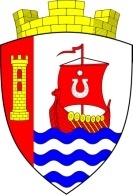 МУНИЦИПАЛЬНОЕ ОБРАЗОВАНИЕ«СВЕРДЛОВСКОЕ ГОРОДСКОЕ ПОСЕЛЕНИЕ»ВСЕВОЛОЖСКОГО МУНИЦИПАЛЬНОГО РАЙОНАЛЕНИНГРАДСКОЙ ОБЛАСТИСОВЕТ ДЕПУТАТОВРЕШЕНИЕ« ____ » _______  2017 года   № ____                             городской поселок имени СвердловаВ соответствии с пунктом 8 статьи 71 Федерального закона от 12 июня 2002 года № 67-ФЗ «Об основных гарантиях избирательных прав и права на участие в референдуме граждан Российской Федерации», пунктом 1 статьи 76 областного закона от 15 марта 2012 года № 20-оз «О муниципальных выборах в Ленинградской области», на основании решения совета депутатов муниципального образования «Свердловское городское поселение» Всеволожского муниципального района Ленинградской области от 26 сентября 2016 года № 51 «О досрочном прекращении полномочий депутата совета депутатов муниципального образования «Свердловское городское поселение» Всеволожского муниципального района Ленинградской области по одномандатному избирательному округу № 15 Игонина Алексея Андреевича», руководствуясь Уставом муниципального образования «Свердловское городское поселение» Всеволожского муниципального района Ленинградской области, совет депутатов муниципального образования «Свердловское городское поселение» Всеволожского муниципального района Ленинградской области РЕШИЛ:1. Назначить дополнительные выборы депутата совета депутатов муниципального образования «Свердловское городское поселение» Всеволожского муниципального района Ленинградской области третьего созыва по Свердловскому одномандатному избирательному округу № 15 на 10 сентября 2017 года.2. Направить настоящее решение в территориальную избирательную комиссию Всеволожского муниципального района Ленинградской области. 	3. Настоящее решение подлежит официальному опубликованию в газете «Всеволожские вести» (приложение «Невский берег») не позднее чем через пять дней со дня его принятия и размещению на официальном представительстве муниципального образования «Свердловское городское поселение» Всеволожского муниципального района Ленинградской области в информационно – телекоммуникационной сети «Интернет» по адресу: www.sverdlovo-adm.ru.4. Настоящее решение вступает в силу со дня его официального опубликования.5. Контроль за исполнением настоящего решения возложить на главу муниципального образования «Свердловское городское поселение» Всеволожского муниципального района Ленинградской области.Глава МО «Свердловское городское поселение»                                             М.М. КузнецоваО назначении дополнительных выборов депутата совета депутатов муниципального образования «Свердловское городское поселение» Всеволожского муниципального района Ленинградской области третьего созыва по Свердловскому одномандатному избирательному округу № 15